REUȘIM ÎMPREUNĂ(WE CAN DO IT TOGETHER)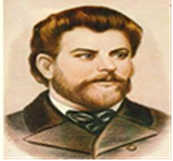 ȘCOALA GIMNAZIALĂ ,,ION CREANGĂ,, CRAIOVA01-09-202101-12-2022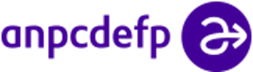 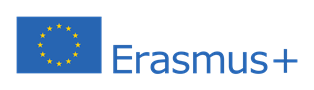 Romania Sud-Vest Oltenia CRAIOVAErasmus+ Action Type KA122-SCH - Short-term projects for mobility of learners and staff in school educationCall 2021 Round Round 1Hosting OrganisationE10039195 Areadne OE GreeceE10166501 EUROPASS SRL ItalyLegal name       Areadne OECountry GreeceRegion Πελοπόννησος (Peloponnisos)City KalamataWebsite www.areadne.euLegal name          EUROPASS SRL              Country                Italy               Region                ToscanaCity                       Firenze               Website              www.teacheracademDespre noiDin septembrie 2010 unitatea noastra scolara functioneaza ca unitate cu personalitate juridica coordonand si structurile : Școala Gimnaziala nr. 38, Grădinița cu program normal ,, Casa cu pitici,, si Gradinita cu program normal ,,Voinicel,,.Scoala noastra ofera educatie unui număr de 878 de elevi si prescolari (Prescolari - 162 ; primar - 415 ; gimnazial - 301.Mediul social de provenienta a elevilor reflecta standarde de viata diverse, pornind de la un numar mic de elevi cu standarde bune si medii, ajungand pana la un numar relativ numeros de familii cu standarde scazute (familii sarace -37,4%, familii monoparentale - 20,2 %, familii cu un nivel scazut de educatie -25,5%, familii care traiesc din beneficii sociale - 18,4% ).Un procent de 14,28% de familii în care unul sau ambii parinti sunt emigranti în tari ale U E si aproximativ - 40,6 % etniei rrome.Scoala noastra a implementat de-a lungul timpului diverse proiecte: - 2010- prezent - Programul tip after school ,,Copii singuri acasă,, partener- Clubul Soroptimist Internațional; - Proiect ,,Țara lui Andrei,, -,,Parc de joacăa', partener-- PETROM ROMANIA. -2010-2014 - Proiect POSDRU -partener Organiz.,,Salvati copiii,, Program COREI (Centrul de orientare și resurse pentru educatia incluziva)- 3 module - Scoala dupa scoala - beneficiari 50elevi/an; Gradinita estivala -25 copii/ vacanta de vara - copii care nu frecventasera gradinita;,,A doua sansa,,- elevi din comunitate mai mari cu 4 ani decat varsta clasei , care nu au facut deloc cursuri. -2014-2015 -Proiect Național ,,Alege Scoala III ''partener- Patriarhia Romana, Fundația ,,World Vision,,-A doua sansa-2 clase nivel primar. -2017-2018 - Scoala bucuriei - Scoala fanteziei - partener Asociatia.,,Terre des hommes''Elvetia ; - 2018-2020 - Proiect Erasmus+,,Profesori informati-elevi motivati,, prevenirea abandonului scolarNEVOILE SCOLIIFiecare dintre noi suntem unici si speciali in felul nostru. Proiectul scolii noastre numit metaforic ,,Reusim impreuna '' are ca scop un subiect delicat al secolului XXI - incluziunea elevilor cu nevoi speciale in scoala de masa. Din fericire, societatea noastra a scapat de cele mai multe prejudecati din trecut, astfel incat putem face fata foarte bine si acestei probleme - in realitate neexistente. Vrem sa ii facem sa se simta bine pe toti elevii nostri in scoala, fara diferentiere, pentruca toti impartim acelasi Soare. Școala Gimnaziala ,,Ion Creanga,, are urmatoarea analiza SWOT : Puncte tari: - cadreledidactice din scoala au o bogata experienta, au pasiune si daruire, organizeaza si desfasoara un proces instructiv -educativ prin care elevii sa gaseasca calea reusitei in viata, -existenta in scoala a doi profesori itineranti CJRAE Doljpentru copiii cu nevoi speciale, care ajuta cadrele didactice in masura in care pot impartindu-se in fiecare zi intrestructurile scolii, -participarea cadrelor didactice la cursuri de perfecționare ocazionate de obtinerea gradelor didactice,de formare pentru a preda la clasa pregătitoare, la cursuri diferite organizate de CCD sau alte organizatii . Puncte slabe :- necunoasterea problemelor privind predarea si invatarea, pentru integrarea elevilor speciali (autismTSA, dizabilitățiintelectuale - tulburari de invatareTSI, Dyslexia, Dyspraxia, Dyscalculia, ADD/ADHD) -proiectarea superficiala, fara ocunoastere specializata, a activitatilor diferentiate pentru accesarea curriculumul-ui general, -inexistenta unor strategii, aunui suport curricular cu scenariu multisenzorial sau de invatare individualizata, -mediul social de provenienta a elevilorreflectat in standarde de viață diverse, - interesul parintilor pentru copiii lor si pentru scoala invers proporţional cu varstaelevilor, -dotarile din laboratoarele de informatica insuficiente sau cu calculatoare uzate moral, care nu ruleaza softurieducationale. Amenintari: -tot mai multi elevi cu nevoi speciale integrati in scoala: in anul scolar 2017/2018-19 elevi(aprox.2%) in anul școlar 2018/2019-24 elevi (aprox.2,5%) in anul scolar 2020-2021- 24 elevi (aprox.2,73)certificati, altiiin perioada de derulare a obtinerii. Practic in fiecare clasa este un elev cu nevoi speciale. Oportunitati: -posibilitateaformarii cadrelor didactice prin participarea la Programul Erasmus+ pentru a intelege strategiile si sistemele ce se ocupade copiii cu nevoi speciale, -existenta interesului crescut al profesorilor pentru formare continua, -crearea unorinstrumente practice necesare, invatatorilor, si profesorilor pentru a evalua oportunitatile, nevoile si activitatea terapeuticazilnica necesara celor cu TSA si TSI, etc. Nevoile scolii avand în vedere ceea ce am descris sunt:1.imbunatatirea calitatiieducatiei prin formarea la cadrele didactice competente pentru integrarea elevilor cu nevoi speciale prin: -aplicarea unormetode noi, inovative, nonformale care identifica barierele si resursele necesare nevoilor educationale ale elevilorpromovand in mod colaborativ participarea si realizarea acestora. -dezvoltarea competentelor digitale a profesorilor cuscopul integrarii TIC in activitatea didactica, -imbunatatirea relatiei scoala-familie prin implicarea parintilor, crestereainteresului acestora pentru procesul instructiv-educativ. 2.dimensiunea europenă a scolii : -dezvoltarea competentelorcivice, lingvistice si tehnice ale participantilor la cursuri, -dialogul intercultural intre profesorii si elevii scolii si scoli din tarieuropene. -facilitatea accesului multinational la resurse si informatii europene de interes. Pentru imbunatatire trebuieactionat in urmatoarele domenii: 1.cresterea competentelor personalului, 2.cresterea capacitatii scolii privind integrareaelevilor cu CES.OBIECTIVELE PROIECTULUI EUROPEAN OBIECTIV 1.Sa se utilizeze in procesul instructiv-educativ strategii didactice interactive, integrative si incluzive de catre 80% din profesorii scolii, in urma mobilitatilor si activitatilor pana la 30.11.2022Prin participarea la mobilitatile europene pe această tema si a activitatilor ulterioare care vor implica întregul corpprofesoral, prin utilizarea metodelor inovative profesorii vor stimula invatarea si dezvoltarea elevilor. Acestia vor fi maicreativi si mai deschisi schimbului de idei, experientelor si cunostintelor. Se va asigura astfel perfectionarea şioptimizarea demersului educational. Se va sprijini dezvoltarea profesionala continua. Prin aplicarea metodelor invatate,elevii nostri se vor simti mai curajosi, vor explora, vor avea initiativa, vor lua decizii. Abilitatile de lucru in grup, de colaborare si comunicare, dobandite de elevi utilizand metodele noi le sunt necesare pentru integrarea in comunitate. Utilizandu-le, profesorul se va transforma din lider, in facilitator al invatarii si va sprijini elevul in dezvoltarea sa, dobandind abilitatea de a crea lectii atractive, interactive care sa-i motiveze pe elevi si sa le sporeasca increderea in scoala.La intoarcere din fiecare mobilitate, echipa de proiect va organiza cate 2 activitati de diseminare, la nivelul ConsiliuluiProfesoral si al comisiilor metodice. In cadrul acestor activitati, profesorii formati vor transmite cunostintele dobandite si celorlalti.La comisii se va intocmi un grafic de activitati ce se vor desfasura pe toata perioada implementarii proiectului, cu exceptia vacantelor si a primelor 4 luni ale proiectului. Acestea vor fi lectii deschise( bune practici),urmate de analiza a acestora. Initial, organizatorii lectiei vor fi participantii la mobilitate, urmati apoi membrii comisiei. Activitatile vor fi organizate lunar si vor fi monitorizate de echipa de proiect. Pentru a identifica in ce masura este atins acest obiectiv: Vor fi identificati 5 elevi din fiecare clasa(cate1pentru fiecare zi a saptamanii) care pe parcursul lunii noiembrie 2022 vorcompleta un grafic de utilizare a metodelor moderne la orele de curs. Indicator: numarul de profesori identificat.OBIECTIV2.Sa se utilizeze TIC in activitatea didactica de catre 80% din profesorii scolii, in urma participarii la mobilitate si aactivitatilor ulterioare din cadrul comisiilor metodice pana la 30.11.2022Prin inlocuirea de catre profesori a modului traditional de predare cu unul modern, care sa integreze TIC in activitateadidactica, orele de curs vor deveni mai atractive si elevii vor fi mai mai implicati si mai motivati sa studieze. Ei vor fi mai atrasi de disciplinele predate astfel, si de scoala, in general. Un avantaj il constituie existenta celor doua laboratoare de informatica asa invechite cum sunt , care pot fi folosite in desfasurarea orelor de curs. Este stiut faptul ca elevii actuali sunt nativi digitali, iar profesorii se pot folosi de aceasta abilitate a lor in vederea atingerii scopului actului instructiv.Utilizand tehnologia in procesul de instruire, profesorii vor imbunatati modul in care comunica cu elevii. Utilizarea TIC vasprijini elevii sa si formeze competenta de a invata sa invete, iar pe profesori in dezvoltarea profesionala si personala.Imbunatatindu-si competentele digitale, profesorii vor avea acces la formarea continua, prin participarea la online.comisiilor metodice vor permite profesorilor formati sa transmita cunostintele dobandite si celorlalti. La comisii se va intocmi un grafic de activitati(lectii, proiecte educationale, optionale) ce se vor desfasura pe toata perioada implementarii proiectului, cu exceptia vacantelor si a primelor 4 luni ale proiectului. Pentru a identifica in ce masura se atinge acest obiectiv, la nivelul fiecarei clase vor fi identificati 5 elevi (cate unul pentru fiecare zi a saptamanii), care pe parcursul lunii noiembrie 2022, vor completa un grafic de utilizare a tehnologiei in lectie la orele de curs. Pentru a analiza in ce masura a fost atins obiectivul se vor analiza graficul de utilizare al laboratoarelor de informatica si graficele intocmite de elevi, care reflecta utilizarea TIC in lectie. Indicatorul de rezultat va fi numarul de profesori si de ore identificat.CURSURI:Cursul de formare,,Educatie pentru nevoi speciale,- abordare pas cu pas'', propus de Areadne Lifelong Learning Centre in Kalamata- Greece . Elevii cu nevoi educationale speciale merita cea mai buna educatie pe care o putem oferi. Metodele de predare trebuie sa fie concepute în așa fel încât elevii să poată beneficia de timpul petrecut la scoala. In majoritatea tarilor, profesorii nu au educatia adecvata pentru a se ocupa de acest tip de predare. Acesta conduce la un certificat EQC de nivelul 7, însoțit de un supliment Europass Certificat cu 10 puncte ECVET transferabile. Acest curs urmareste sa umple golul si sa ofere participantilor abilitatile si cunostintele pentru a face fata elevilor cu nevoi speciale in clasa lor. In abordarea formatorilor, accentul este pus pe atitudinea si activitatea profesorului in scoala. Participantii vor avea ocazia să viziteze o scoala cu nevoi speciale, sa vorbeasca si sa interactioneze cu personalul educational, sa observe lectiile si multe altele. Obiectivele cursului - Pregatirea si construirea tehnicilor de abordare psihopedagogica pentru elevii cu dizabilitati si / sau cu nevoi educationale speciale. - Furnizarea de cunostinte si abilitati, atat teoretice, cat si practice. Un accent deosebit este acordat: - Identificarea handicapului /nevoilor speciale - Abordarea problemelor educaționale și a sprijinului psihopedagogic al elevilor care se confruntă cu probleme precum: - Dificultăți de invatare (dislexie, discalculie, disgrafie, dispraxie) - Tulburari de comunicare (exprimarea limbajului, tulburări fonologice, balbaiala) - Dizabilitate intelectuala - Dizabilitati senzoriale (probleme de auz, probleme devedere, probleme de mobilitate) - Deficitul de atentie - Tulburarea de hiperactivitate (ADHD) - Tulburari de dezvoltare pervazive (autism, Asperger) - Tulburari psihice si emotionale -Sindromul Down. Metodologie Principalul aspect al cursului este promovarea colaborarii dintre participanti. Lectiile vor avea loc in salile de clasa si în laboratorul de calculatoare ale centrului gazda, precum si in afara. Abordarea este de a baza procesul de invatare pe cunostinte practice, mai degrabă decat teoretice. Cursul este conceput pe baza metodelor de invatare activa si, la sfarsitul cursului predat participantilor ar trebui sa poata utiliza in mod eficient tehnicile predate.Rezultatele învățării : -recunoasterea nevoilor speciale ale elevilor (spectrul de autism, dizabilitati intelectuale), -identificarea si evaluarea elevilor cu nevoi speciale (masuratoribazate pe curriculum),-aplicarea metodelor si strategiilor de predare (analiza sarcinilor, orientarea fizica) pentru a atinge obiectivele planului individual, -utilizarea instrumentelor TIC pentru a sprijini toti elevii, -colaborarea profesionala si scolara la domiciliu. Participantii vor dobandi o mai buna cunoastere a problemelor legate de predare - invatare in cadrul unor situatii speciale, bazate pe integrare si incluziune care identifica barierele si resursele necesare pentru abordarea cu succes a nevoilor educationale ale elevilor intr-un mod eficient,functional care sa promoveze participarea si realizarea elevilor in cadrul comunitatii scolare.OBIECTIV 1 : Sa se utilizeze in procesul instructiv-educativ strategii didactice interactive, integrative si incluzive de catre 80% din profesorii scolii, in urma mobilitatilor si activitatilor pana la 30.11.2022Cursul de formare,,Educatie pentru nevoi speciale,-abordare pas cu pas'', propus de Areadne Lifelong Learning Centre in Kalamata- Greece.În timpul acestui curs, participanții isivor extinde cunostintele si abilitatile legate de proiectarea si gestionarea clasei inclusive ,vor invata cele mai bune practici internationale referitoare la integrarea persoanelor cu nevoi speciale, comportamentul problematic și dificultățile de învățare ale elevilor .Acest curs urmareste sa umple golul si sa ofere participantilor abilitatile si cunostintele pentru a face fata elevilor cu nevoi speciale in clasa lor. In abordarea formatorilor, accentul este pus pe atitudinea si activitatea profesorului in scoala.Evaluarea mobilitatii dar și a activităților generate de aceasta la nivelul scolii se va face de către Echipa de proiect și va fi structurată astfel: -Evaluarea continuă - se urmaresterealizarea activitatilor propuse, atingerea obiectivelor, gradul de indeplinire ale acestora si de utilizare a resurselor.Se bazează în principal pe datele culese prin monitorizare si estevitala pentru revizuirea şi corectarea în timp real a planului de acțiune şi a activităților prevăzute. -Echipa de proiect, va evalua mobilitatea dupa încheiere și va folosi urmatoareledocumente: acordurile de formare încheiate între școală și participant/ furnizor de formare, certificatul de participare și documentul de mobilitate Europass, Evaluare finala-se vaefectua prin analiza si interpretarea proceselor verbale incheiate in comisii, pentru activitatile desfasurate, evaluarea cantitativa a orelor in care s-au utilizat metode noi.Indicator derealizare va fi numarul documentelor din fiecare categorie/numar ore.Selectia participantilor se va realiza pentru fiecare mobilitate in parte. Procesul va fi transparent, va exclude conflictul de interese, se vor semna declarații de confidențialitate șiimparțialitate. Echipa va fi formata din 3 cadre didactice: responsabilul cu comunicarea (coordonatorul echipei de selectie),1profesor de limba engleza,1alt profesor din Echipa deproiect . Inscrierea candidaților va consta in depunerea dosarului de concurs:cerere de inscriere,scrisoare de intentie,CV Europass, documente suport care sa certifice pregatirea despecialitate (TIC, de comunicare în limba engleză), copie CI, declarație angajament. Fiecare candidat va sustine un test de limba engleza, nivel incepator, urmand ca atingerea nivelului mediu necesar sa se realizeze prin pregatirea lingvistica premergatoare mobilitatii.Punctajul final se va calcula ca suma a punctajului obtinut in urma evaluarii dosarului si a punctajului obtinut la testul de limba. Se va face un clasament al punctajelor obtinute.Profesorii scolii au completat un chestionar de nevoi si au fost identificate urmatoarele: nevoia unor strategii inclusive si nevoia de a utiliza diverse aplicatii TIC, de comunicare.Echipa de selectie numita prin decizie interna va avea responsabilitati ca : elaborarea procedurii si materialelor selectiei, anuntare si organizarea activitatii de selectie(perioada de inscriere, criteriile de selectie, actele necesare), evaluarea dosarelor depuse, ierahizarea si afisarea rezultatelor finale. Anuntarea organizarii selectiei, a procedurii si a rezultatelor obtinute va fi facuta prin intermediul Consiliului profesoral, prin afisarea la avizierul scolii sau pe pagina de Facebook a scolii. Punctajul obtinut in ordine descrescatoare se vor afisa la avizierul scolii si pe pagina de Facebook a scolii. La nivelul scolii nu sunt cadre didactice cu dizabilitati sau de etnie rromă. Selectia va fi urmata de incheiarea acordurilor departicipare intre scoala si fiecare dintre profesorii selectati.JOBSHADOWING            Lucrează cu elevi cu nevoi educationale speciale in scolile obisnuite si de educatie speciala. Cursul a fost adaptat pentru a satisface nevoile profesorilor, oferind metode de predare si evaluare, strategii și instrumente pentru a răspunde nevoilor distinctive de invatare ale elevilor lor. Prin discuția studiului de caz si schimbul de bune practici si instrumente TIC, participantii vor intelege si vor face fata provocarilor cheie ale educatiei speciale, inclusive:• Recunoasterea nevoilor speciale ale elevilor (de exemplu, spectrul autismului, dizabilitatile intelectuale); • Identificarea si evaluarea elevilor cu nevoi speciale (de exemplu, masurarea bazata pe curriculum); • Proiectarea activitatilor diferentiate pentru a accesa programa generala; • Aplicarea metodelor si strategiilor de predare (de exemplu, analiza sarcinilor, indrumarea fizică) pentru a realiza obiective si obiective ale planului educational individual; • Utilizarea instrumentelor TIC pentru a sprijini toti elevii; • Colaborare profesionala intre acasa -si scoala.La sfarsitul cursului, participantii vor obtine o perspectiva mai mare asupra problemelor legate de predare si invatare in setari speciale, de integrare și incluziune, identificand barierele si resursele necesare pentru a aborda cu succes nevoile educationale ale învățării studenților în moduri eficiente și funcționale, care vor promova în colaborare participarea si realizarea elevilor in cadrul comunitatii scolare.Rezultate ale invatarii : -extinderea cunostintelor si abilitatilor legate de proiectarea si gestionarea unei clase incluzive , -cunoasterea practicilor internationale referitoare laincluziunea persoanelor cu nevoi speciale, comportamente problematice si dificultati de invatare, -activitati reflexive prin participarea la vizitele de studiu la scoli speciale, scoli cuclase de integrare, scoli primare si secundare, -intelegerea beneficiilor invatarii prin joc pentru motivarea elevilor, -familiarizarea cu metode si instrumente de comunicare utilizatepentru integrarea elevilor in activitatile educative si terapeutice pentru copiii cu dizabilitati din invatamantul special si integrat, - dobandirea competentelor metodice si didacticenecesare pentru aplicarea procedurilor educationale si de comunicare cu elevii cu dizabilitati dar si familiile acestora in vederea accesibilizarii curriculumului si facilitarea intelegeriicerintelor subiectelor din cadrul unor eventuale examene.OBIECTIV2 : Sa se utilizeze TIC in activitatea didactica de catre 80% din profesorii scolii, in urma participarii la mobilitate si a activitatilor ulterioare din cadrul comisiilor metodice pana la 30.11.2022Prin observarea practicilor inovatoare utilizate in educarea copiilor cu CES din alte tari, a strategiilor interactive in invatamantul integrat. Cei 5 participanti vor beneficia deinstrumente, tehnici, sfaturi si studii de caz.Isi vor imbunatati competentele profesionale referitoare la metode specifice de comunicare, alternative și augumentative pentru elevii cuCES,vor identifica bunele practici pentru recunoașterea increderii in fortele proprii pentru a face fata societatii si conditiilor de risc,dar si provocarilor din societate,impunereaintregului potential al acțiunilor informale si non-formale de educatie pentru a crea o schimbare, acumulare de cunostinte si experiente practice necesare transformarii in dezvoltatoriai unor contexte educationale sustenabile,recunoasterea nevoilor educationale ale elevilor persoanelor cu nevoi speciale, comportamente si dificultati de invatare, utilizareametodelor creative în timpul cursurilor, include si competențele de bază în domeniul TIC.Monitorizare si evaluare a mobilitatilor si a activitatilor generate de aceasta la nivelul scolii: 1.Sunt utilizate metode si instrumente de monitorizare a proiectului.Exemple: -Activitati dejob-shadowing prin Europass Mobility, -Raport de monitorizare al AN, -Rapoartele comisiilor metodice pentru activitatile desfasurate pe discipline privind situatia cantitativa a orelorin care s-au utilizat metode noi, -Activitati de monitorizare a implementarii disciplinelor optionale privind elevii cu CES . 2.Evaluare finala si valorificare a competentelor dobandite: -Sesiune de evaluare realizata la sfarsitul mobilitatii- realizata de institutia partenera si finalizata cu obtinerea Europass, - Raport privind elaborarea programelor de optional, cereprezinta o evaluare a modalitatii de transfer si implementare in scoala noastra a tehnicilor observate in activitatea de job-shadowing,-Evaluarea portofoliului personal. Indicator de realizare va fi numarul documentelor din fiecare categorie/numar.Selectia participantilor se va realiza pentru fiecare mobilitate in parte. Procesul va fi transparent, va exclude conflictul de interese, se vor semna declarații de confidențialitate șiimparțialitate. Echipa va fi formata din 3 cadre didactice: responsabilul cu comunicarea (coordonatorul echipei de selectie),1profesor de limba engleza,1alt profesor din Echipa deproiect . Inscrierea candidaților va consta in depunerea dosarului de concurs:cerere de inscriere,scrisoare de intentie,CV Europass, documente suport care sa certifice pregatirea despecialitate (TIC, de comunicare în limba engleză), copie CI, declarație angajament. Fiecare candidat va sustine un test de limba engleza, nivel incepator, urmand ca atingerea nivelului mediu necesar sa se realizeze prin pregatirea lingvistica premergatoare mobilitatii.Punctajul final se va calcula ca suma a punctajului obtinut in urma evaluarii dosarului si a punctajului obtinut la testul de limba. Se va face un clasament al punctajelor obtinute.Profesorii scolii au completat un chestionar de nevoi si au fost identificate urmatoarele: nevoia unor strategii inclusive si nevoia de a utiliza diverse aplicatii TIC, de comunicare.Echipa de selectie numita prin decizie interna va avea responsabilitati ca : elaborarea procedurii si materialelor selectiei, anuntare si organizarea activitatii de selectie(perioada de inscriere, criteriile de selectie, actele necesare), evaluarea dosarelor depuse, ierahizarea si afisarea rezultatelor finale. Anuntarea organizarii selectiei, a procedurii si a rezultatelor obtinute va fi facuta prin intermediul Consiliului profesoral, prin afisarea la avizierul scolii sau pe pagina de Facebook a scolii. Punctajul obtinut in ordine descrescatoare se vor afisa la avizierul scolii si pe pagina de Facebook a scolii. La nivelul scolii nu sunt cadre didactice cu dizabilitati sau de etnie rromă. Selectia va fi urmata de incheiarea acordurilor departicipare intre scoala si fiecare dintre profesorii selectati.FALLOW-OPToate noutățile aflate în urma acestor cursuri vor putea fi folosite în educarea elevilor. Concluziile asupra competenţelordobândite vor fi prezentate: organizatorilor cursului,ANPCDEFP, Inspectorului cu Programele Europene din cadrul ISJDolj, colegilor, şcolilor învecinate, reprezentanţilor comunităţii locale, şcolilor cu care şcoala noastră este în parteneriat,elevilor si parintilor şcolii. Rezultate asteptate in urma activitatilor de diseminare: -cresterea interesului cadrelor didactice de a participa prin programul Erasmus + in scopul dezvoltarii personale si profesionale, -scaderea ponderii utilizarii strategiilor traditionale in detrimentul celor moderne, -incluziunea elevilor cu nevoi speciale in activitati educative diverse,-cresterea increderii in obtinerea schimbarii prin educatie la nivelul elevilor si familiilor lor. De asemenea vor continua sa fie organizate activități în cadrul proiectelor ce fac deja parte din strategia profesională de intervenție pentru asigurarea accesului egal la educație dar și incluziunea elevilor cu nevoi speciale in aceste proiecte si initierea altora noi. Aceste Proiecte educative sunt deja functionale in urma primirii finantarii de anul trecut a proiectului Erasmus+-,,Profesoriinformati - elevi motivati'- ce are ca scop prevenirea abandonului scolar prin integrarea elevilor in actiuni mai diverse siatragerea lor catre scoala : -1. ,,Învatam descoperind - descoperim învatand", cu activitati: -de pregătire remediala, -pentru performanta - activități de club - Atelierul de creatie, Atelierul de muzica, ClubulEco si Sport - 2. ,,Scoala Parintilor", care asigura suportul informațional și educațional al părinților elevilor din categoriile vulnerabile ( familiimonoparentale, familii aflate în pragul sărăciei, familii care au un membru care a emigrat sau cei care îngrijesc copiirămași acasă fără ambii părinți); Ne propunem pentru acest an introducerea unui nou Proiect educativ si anume; 3.,,Copil ca tine sunt si eu'' - care va veni in sprijinul copiilor cu nevoi apeciale in care vom implica atat invatatorii siprofesorii scolii cat si profesorii itineranti ce se ocupa de acesti copii si ne dorim sa primim de la CJRAE Dolj un consilierscolar(pentru care am facut demersuri de mai multa vreme) la scoala noastra sau vom face un parteneriat cu aceastainstitutie pentru colaborare, sustinere si ajutor. In acest fel este posibil sa raspundem nevoilor specifice de invatare diferitelor grupuri de elevi inclusiv celor cu dificultati de invatare. 4..Realizarea de catre participantii la mobilitati de programe scolare pentru discipline/domenii de studiu, respectiv module de pregatire optionale ofertate la nivelul unitatii de invatamant venind in sprijinul elevilor si colegilor. Valorificarea competentelor dobandite: -Sesiune de evaluare realizata la sfarsitul mobilitatii-realizata de institutia partenera si finalizata cu obtinerea Europass, - Raport privind elaborarea programelor de optionale ca transfer a mobilatii.--2 activitati de diseminare, avand ca obiectiv informarea participantilor despre Programul Erasmus si rezultateleproiectului (sept.2021. sept.2022) Grup tinta: 56 profesori, parinti Mijloace utilizate: prezentari PowerPoint si fotografii dintimpul perioadei de formare --Realizarea unui panou informativ, portofolii si pagina speciala web cu informatii despredesfasurarea proiectului Scop: promovarea proiectului si stimularea cadrelor didactice si elevilor sa participe la activităţi similare Grup tinta: profesori,elevi, parinti, vizitatori, --Articole de diseminare - Revista ,,Ars docendi’’ din școală Gruptinta :56 profesori,120 părinţi; Scop: promovarea proiectului si stimularea cadrelor didactice --Atelier de lucru„Schimbarea dobandita prin educatie”(sept.2022) Scop:schimbarea atitudinii fata de scoala a unor parinti Grup tinta:15parinti ai elevilor cu nevoi speciale Indicatorii de realizare (obtinuti prin raspunsurile la chestionarele adresate la finalul activitatii respective--Publicarea de Articole - în diferite reviste pe specialități , Scop prezentarea generala a proiectului si a rolului mobilitatilordezvoltate prin program in dezvoltarea cadrelor didactice (septembrie 2022) Grup tinta: cadre didactice din judet/tara --Participare la Cercuri pe specialități cu - Prezentări PPT a activităților desfăşurate - cercuri desfăşurate în şcoală - Scop:prezentarea proiectului si a rolului mobilitatilor dezvoltate prin program in dezvoltarea cadrelor didactice Grup tinta:cadredidactice din județ pe diferite specializări ; --Masă rotundă: „Integrarea TIC in lectie. Exemple de bune practici”(feb.2022)Scop: imbunatatirea competentelor profesionale ale profesorilor Mijloace: suportul de curs, laboratorul de informaticaGrup tinta:25 de profesori din judetul Dolj Indicatorii de realizare (obtinuti prin raspunsurile la chestionarele adresate lafinalul activitatii respective),Publicarea unui articol intitulat „Dezvoltarea competentelor cadrelor didactice prin programul Erasmus+”, avand ca scopprezentarea generala a proiectului si a rolului mobilitatilor dezvoltate prin program in dezvoltarea cadrelordidactice(septembrie 2022) Grup tinta: cadre didactice din judet/tara Mijloace: site-ul Departamentului de Proiecte Europene al ISJ Dolj, site-ul Agentiei Nationale, site-ul Didactic.ro --Crearea si intretinerea unui blog al proiectului care sa reflecte stadiul de implementare al acestuia(septembrie2021-nov.2022) Scop: promovarea proiectului in mediul onlineGrup tinta: utilizatorii de web Mijloace: o aplicatie de creare de blog-uri, utilizata la formare --Proiect eTwinning intitulat„Let's be together!” (nov. 2021-nov.2022) Scop: cresterea capacitatii de cooperare a scolii la nivel european Grup tinta:cate 3 profesori si 15 elevi din fiecare scoala partenera .REZUMATFiecare dintre noi suntem unici si speciali in felul nostru. Proiectul scolii noastre numit metaforic ,,Reusim impreuna '' areca scop un subiect delicat al secolului XXI - incluziunea elevilor cu nevoi speciale in scoala de masa. Din fericire, societatea noastra a scapat de cele mai multe prejudecati din trecut, astfel incat putem face fata foarte bine si acestei probleme. Vrem sa ii facem sa se simta bine pe toti elevii nostri in scoala, fara diferentiere, pentru ca toti impartim acelasi Soare. Elevii cu nevoi educationale speciale merita cea mai buna educatie pe care o putem oferi. Metodele de predare trebuie sa fie concepute în așa fel încât elevii să poată beneficia de timpul petrecut la scoala.Objective 1 : Sa se utilizeze in procesul instructiv-educativ strategii didactice interactive, integrative si incluzive de catre80% din profesorii scolii, in urma mobilitatilor si activitatilor pana la 30.11.2022 Objective 2 : Sa se utilizeze TIC in activitatea didactica de catre 80% din profesorii scolii, in urma participarii la mobilitate si a activitatilor ulterioare din cadrul comisiilor metodice pana la 30.11.2022Cursul de formare,,Educatie pentru nevoi speciale,- abordare pas cu pas'', propus de Areadne Lifelong Learning Centrein Kalamata- Greece . Cursul ,,Strategii de succes pentru predarea elevilor cu nevoi speciale în fiecare clasă,,-organizat de EUROPASS SRL Florența,Italia.Rezultate asteptate: -cresterea interesului cadrelor didactice de a participa prin programul Erasmus + in scopul dezvoltarii personale si profesionale, -scaderea ponderii utilizarii strategiilor traditionale in detrimentul celor moderne, -incluziunea elevilor cu nevoi speciale in activitati educative diverse, -cresterea increderii in obtinerea schimbarii prin educatie la nivelul elevilor si familiilor lor.Each of us is unique and special in our own way. The project of our school metaphorically called "We succeed together" has as a goal a delicate subject of the XXI century - the inclusion of students with special needs in public schools.Fortunately, our society has gotten rid of most of the prejudice of the past, so now we can manage these problems very well. We want to make all of our students feel good in school, without differentiation, because we are all under the same Sun. Students with special educational needs deserve the best education we can provide. Teaching methods must be designed in such a way that students can benefit from the time spent at school.Objectives 1: To use in the instructive-educational process interactive, integrative and inclusive didactic strategies by 80% of the school teachers, following the mobilities and activities until 30.11.2022 Objectives 2: To use ICT in teaching activities by 80% of school teachers, following participation in mobility and subsequent activities within the methodical commissions until 30.11.2022.Training course "Education for special needs" - step by step approach ", proposed by Areadne Lifelong Learning Center in Kalamata-Greece. The course "Successful strategies for teaching students with special needs in each class" - organized by EUROPASS SRL Florence, Italy.Expected results: -increasing the interest of teachers to participate through the Erasmus + program for the purpose of personal and professional development, -decreasing the amount of traditional strategies used in the detriment of modern ones, -inclusion of students with special needs in various educational activities, -increasing confidence in achieving changes through education in students and their families.